Proposition d’un schéma pour étudier les albums en cycle 2Fiche d’activités (liste non exhaustive) reliées aux compétences (LSU et langagières) (CYCLE 2)Una casa per a en Tom(Léo Timmers- Animallibres)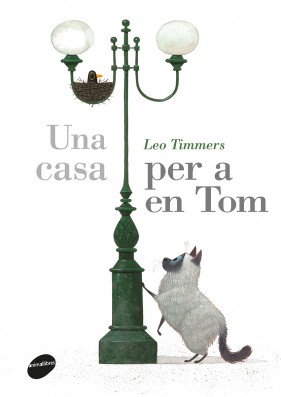 ACTIVITÉSCOMPETENCESCOMPTENCES LANGAGIERES (CECRL)Situació 1 : Hypòtesis sobre la portada.Observar l'il.lustració de la portada i discutir.Observar el títol (tipus de lletra i color differents del nom de l'autor) i discutir.Comprovar per la lectura (pàgines des del principi fins « He perdut casa meva pensa en Tom. Per sempre »).DIRES’exprimer clairement à l’oral en utilisant un vocabulaire approprié :« un gat, un ocell, un fanal, un niu »«l'àlbum, el llibre, el títol, les il.lustracions, els dibuixos, l'autor, la portada, les lletres, els colors... »Parler en continuUtiliser des expressions et des phrases proches des modèles rencontrés lors des apprentissages :« Què veus ? Veig un gat blanc i gris,  Hi ha un ocell, un ocell és dins el niu, un fanal...»« On se passa la història ? Què vol fer el gat ?  Potser el gat vol.... »« Qui és en Tom? Potser és el gat. No és l'ocell perquè ja té una casa. Què pot passar doncs dins asquesta història ? En Tom busca una casa...En Tom s'ha perdut ?Situació 2: Llegir per comprendreLlegir el text i mirar les il.lustracions per descobrir les emocions d'en Tom al llarg de la lectura.LIRELire à haute voix un texte comprenant des mots connus ou inconnus et manifester sa compréhension dans une reformulation, un résumé et des réponses à des questions.DIRES’exprimer clairement à l’oral en utilisant un vocabulaire approprié : « espantat /espantada, trist(a), preocupat/ preocupada, content(a), alegre, sorprès, marejat/marejada... »Participer en classe à un échange (jeu du mime).Comprendre des textes courts et simples.Parler en continuUtiliser des expressions et des phrases proches des modèles rencontrés lors des apprentissages :« Com és en Tom ? En Tom és espantat... »Travailler le féminin.Situació 3: Llegir per comprendreLlegir el text i mirar les il.lustracions per treballar sobre Les cases dels animals.LIRELire à haute voix un texte comprenant des mots connus ou inconnus et manifester sa compréhension dans une reformulation, un résumé et des réponses à des questions.DIRES’exprimer clairement à l’oral en utilisant un vocabulaire approprié : « casa petita, baixa alta, ferma, bruta, sota terra...», « noms d'animals »Participer en classe à un échange : jeu « a cada animal la seva casa ». (Préparer des images d'animaux)Comprendre des textes courts et simples en s’appuyant sur des éléments connus.Utiliser des expressions et des phrases proches des modèles rencontrés lors des apprentissages :« Qui viu en la casa petita? Es el ratolí .»« On viu el conill ? Viu en una casa sota la terra. »Situació 4: Imaginar i Escriure (dictat a l’adult)« Com és la casa d'en Tom » (nivell CP) : Fer dibuixar la casa abans de descriure-la.« Ajudar en Tom a trobar la seva casa » o « Què faries per tornar a trobar la teua casa teva si te perdies ? » (nivell ce1).DIRES’exprimer clairement à l’oral en utilisant un vocabulaire approprié pour construire un référent (fleur), aide à l'écriture.Vocabulari : carcterístiques físiques, formes, colors , llocs...Vocabulari :  preguntar- fer preguntes a un senyor, un policia... trucar al telèfon ...ECRIRE   Utiliser ses connaissances pour mieux écrire.Ecrire de manière autonome un texte ou dictée à l’adulte.Produire de manière autonome quelques phrasesUtiliser des expressions et des phrases des modèles rencontrés lors des apprentissages pour construire un référent (fleur), aide à l'écriture :« La casa d'en Tom és dins el tronc d'un arbre, la casa d'en Tom és un petit cistell... »Utilització del condicional « Si jo fos... »Situació 5: Llegir en veu alta (alumnes de CP només)Lectura de frases triades pel mestre.Llegir mots, frases.LIRE   Lire seul à haute voix.Lire à haute voix et de manière expressive  un texte bref après répétition.Situació 6: Establir una xarxa literària.LIREEcouter lire des œuvres intégrales de la littérature de jeunesse et des œuvres du patrimoine.Comprendre des textes courts et simples en s’appuyant sur des éléments connus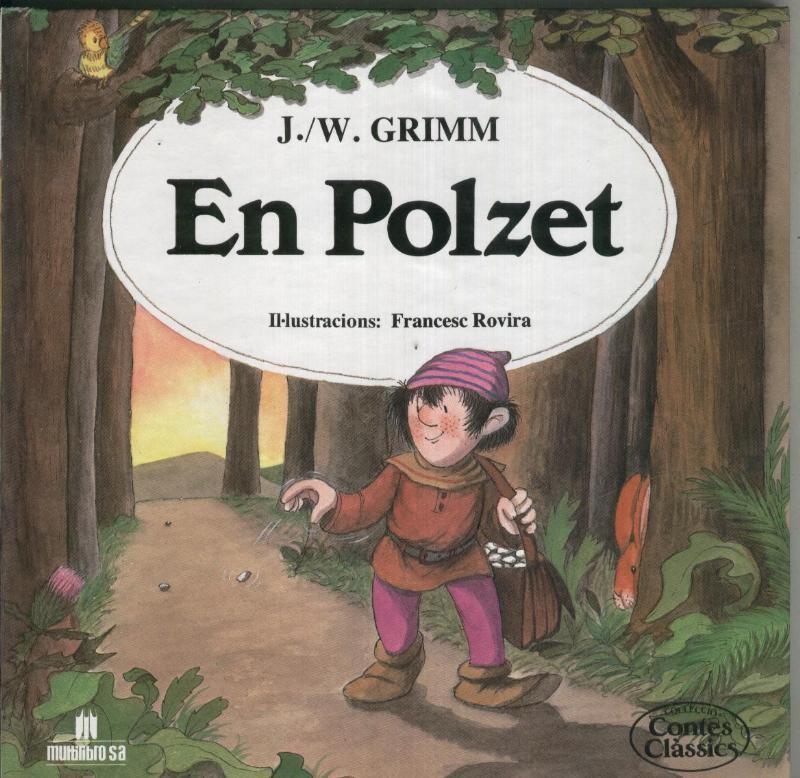 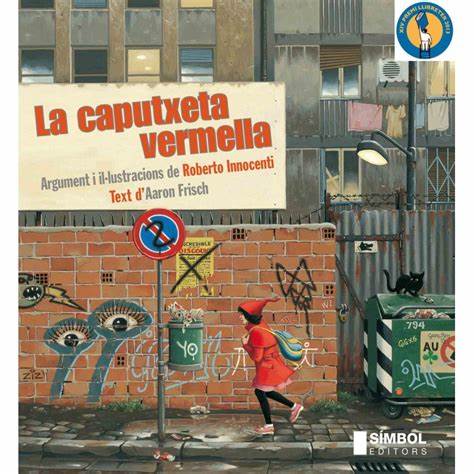 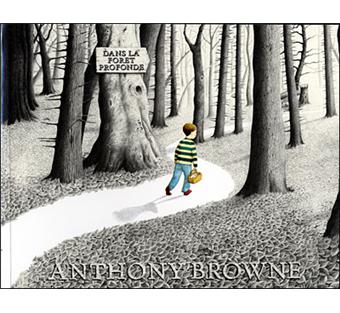 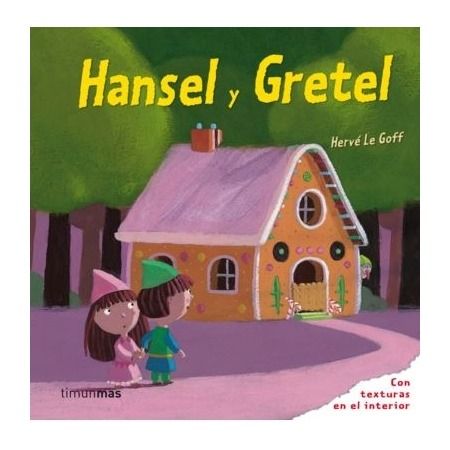 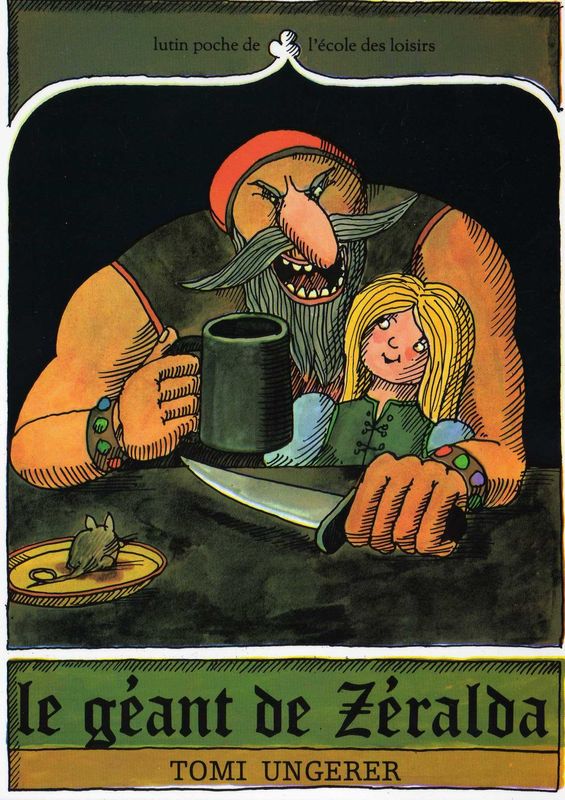 